проектР Е Ш Е Н И Еот                  2022г.                           рп Усть-Абакан                                     № О внесении изменений в решение Совета депутатов Усть-Абаканского поссовета от 20.11.2020г. № 22 «Об установлении налога на имущество физических лиц на 2021 год на территории муниципального образования Усть-Абаканский поссовет»В целях реализации мер, направленных на поддержку граждан, призванных на военную службу по частичной мобилизации и проходящих военную службу в Вооруженных Силах Российской Федерации, в соответствии  с главой 32 Налогового кодекса Российской Федерации, статьей 14 Федерального закона  от 06.10.2003г. № 131–ФЗ «Об общих принципах организации местного самоуправления в Российской Федерации», руководствуясь Постановлением Правительства Республики Хакасия № 613 от 12.10.2022г. «О продлении сроков уплаты имущественных налогов за 2021 год» (далее – Постановление), в соответствии с п. 6 ч. 1 ст. 29 Устава муниципального образования Усть-Абаканский поссовет,Совет депутатов Усть-Абаканского поссоветаР Е Ш И Л:1. Внести в Решение Совета депутатов Усть-Абаканского поссовета от 20.11.2020г. № 22  «Об установлении налога на имущество физических лиц на 2021 год на территории муниципального образования Усть-Абаканский поссовет» (далее Решение) изменение, изложив пункт 3 в новой редакции следующего содержания:«3. Освободить лиц, проживающих на территории муниципального образования Усть-Абаканский поссовет, призванных на военную службу по частичной мобилизации и проходящих военную службу в Вооруженных Силах Российской Федерации в соответствии с Указом Президента Российской Федерации от 21.09.2022г. № 647 «Об объявлении частичной мобилизации в Российской Федерации», а также членов их семей от уплаты налога на имущество физических лиц за налоговый период 2021 года.».2. В целях реализации пункта 1 настоящего Решения, перечень налогоплательщиков, указанных в пункте 1 настоящего Решения, формируется и направляется в Управление федеральной налоговой службы по Республике Хакасия в форме и порядке, установленном в соответствии с пунктом 3 Постановления.3. Пункт 3 Решения считать пунктом 4.4. Пункт 4 Решения считать пунктом 5.5. Настоящее Решение вступает в силу по истечении одного месяца с момента официального опубликования и распространяется на правоотношения, связанные с исчислением налога на имущество физических лиц с 01.01.2021 года.6. Направить настоящее Решение для подписания и опубликования в газете «ПоссФактум» Главе Усть-Абаканского поссовета Н.В. Леонченко.ГлаваУсть-Абаканского поссовета                                                                  Н.В. ЛеонченкоПредседатель Совета депутатовУсть-Абаканского поссовета                                                                   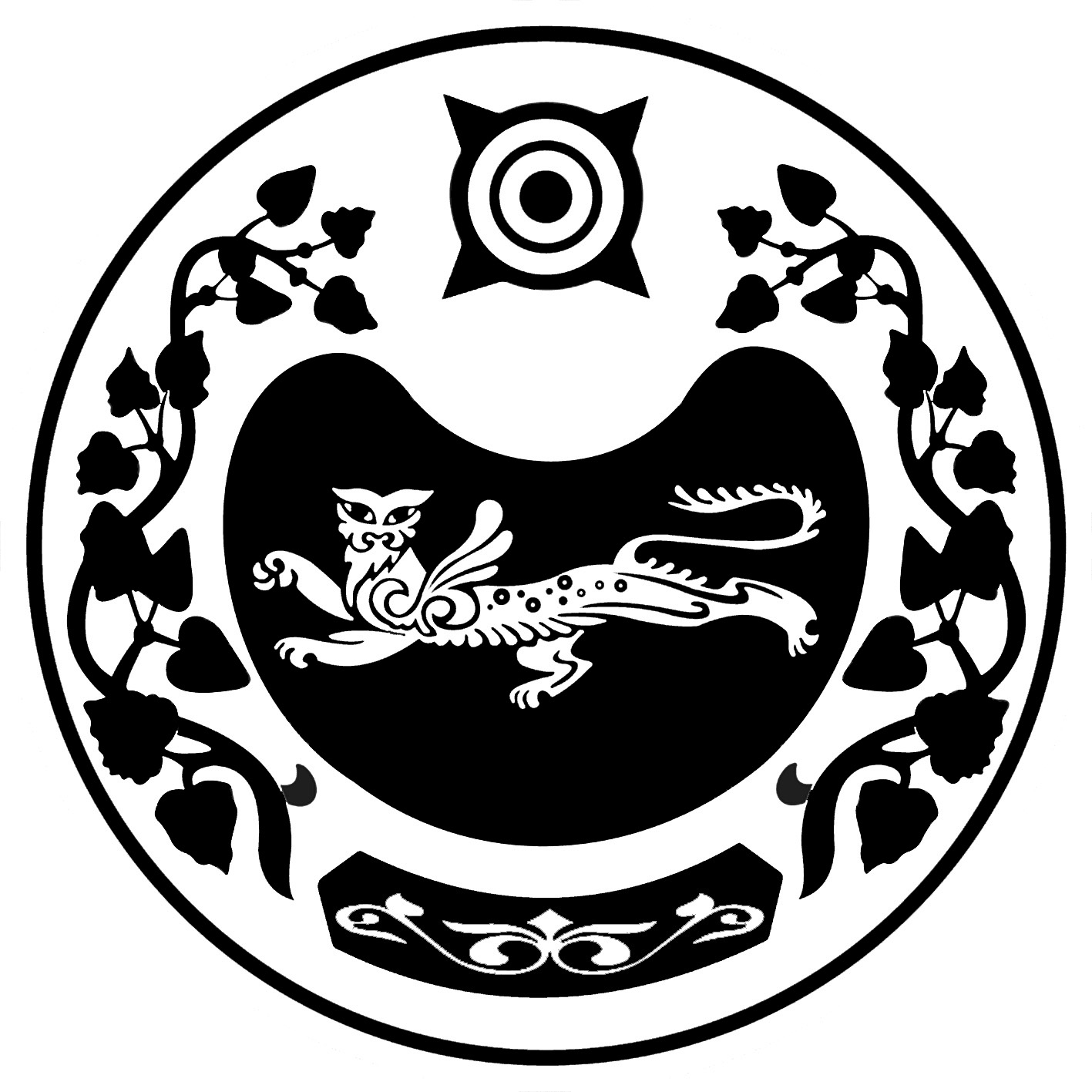 СОВЕТ ДЕПУТАТОВ УСТЬ-АБАКАНСКОГО ПОССОВЕТА